Orientaciones para trabajo semanal a distancia  Profesor/ a:  Catalina Naranjo López.Educador  Diferencial: Franco Vicuña Teléfono:   +56988942080                    Correo:catalinaranjolopez@gmail.comAsignatura:  MATEMÁTICA    Curso:  3° medio A y B                                                            Semana:Del 6  al 10 de Julio del 2020Unidad N°3: Relaciones métricas de la circunferencia. Objetivo de la Clase:   Resolver problemas que involucren ángulos interiores y exteriores.Indicaciones para el trabajo del estudiante:TEOREMA DEL ÁNGULO INTERIOR Y EXTERIOREstimados estudiantes esperando que se encuentren muy bien, les quiero comentar que a la fecha hemos estudiado diferentes teoremas de la circunferencia: Teorema del ángulo del centro, Teorema del ángulo inscrito y Teo. del ángulo semiinscrito, los que se presentan en la página 50 a la 61 en su texto escolar.En esta oportunidad seguiremos avanzando en teoremas relativos a ángulos de circunferencia, ellos son: Teorema del ángulo interior y teorema del ángulo exterior. Para su estudio debes leer la página 63 y 64 y responder los 6 ejercicios de la página 64 de su texto escolar. 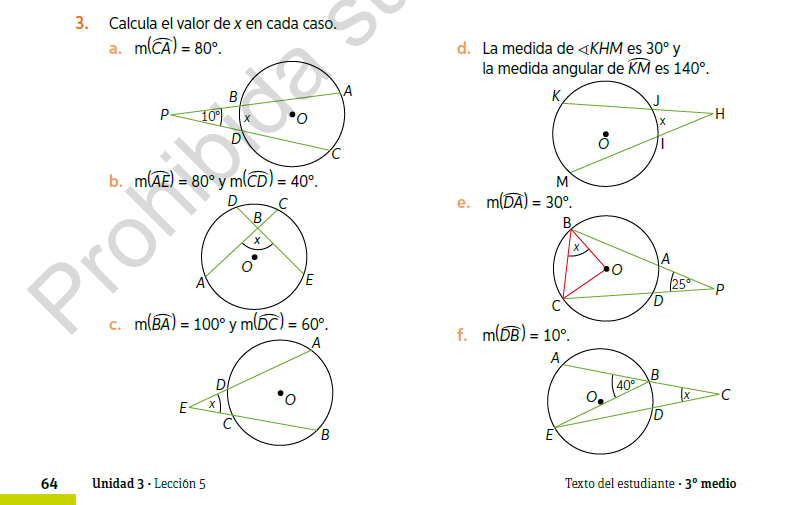 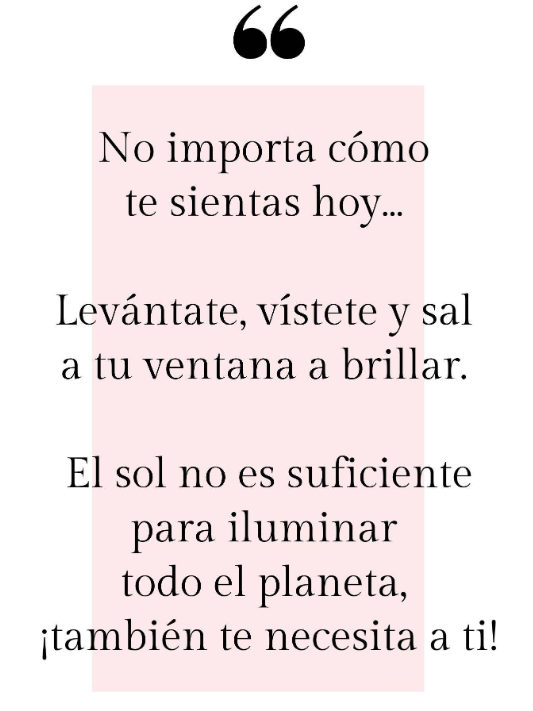 Recuerden  que cualquier duda  pueden  comunicarse al teléfono  que está arriba,   saludos  a todos ,  cuídense  mucho, atte  Profesora Catalina.